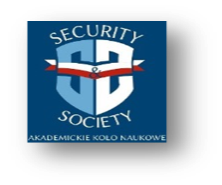 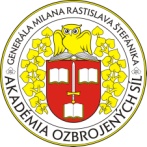 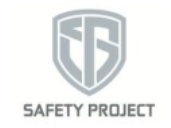 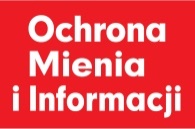 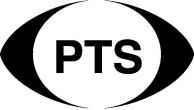 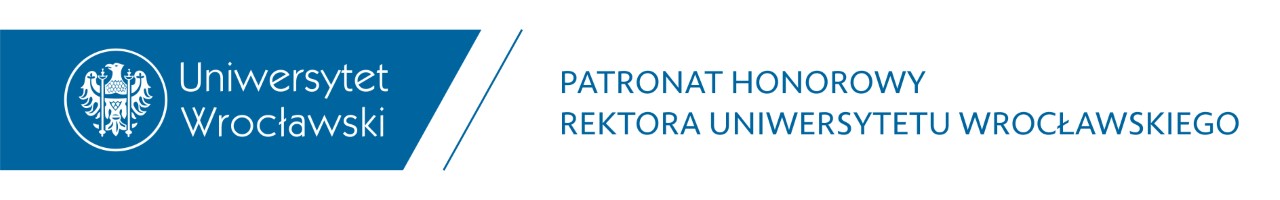 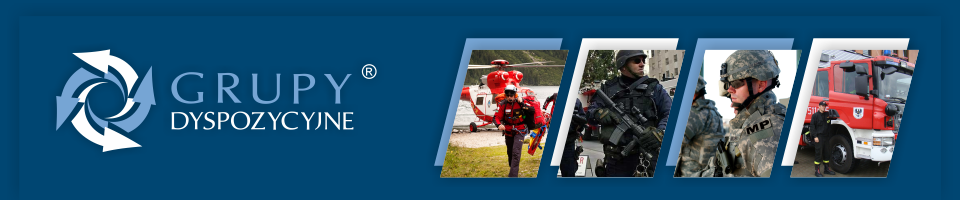 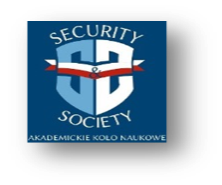 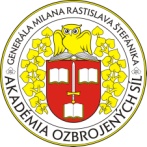 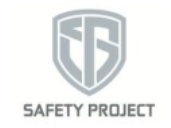 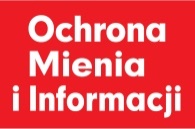 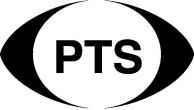 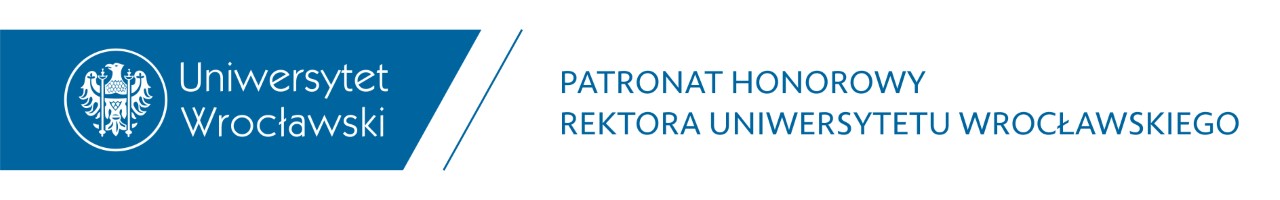 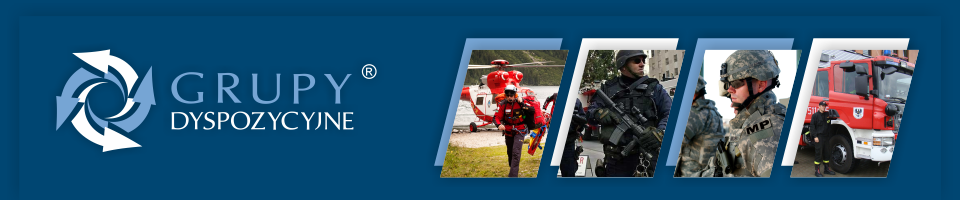 Instytut Socjologii Uniwersytetu WrocławskiegoZakład Socjologii Grup Dyspozycyjnych Instytutu Socjologii UWrUrząd Marszałkowski Województwa DolnośląskiegoAkadémia Ozbrojených Síl gen. M. R. Štefánika, Slovenska RepublikaAkademickie Koło Naukowe Security & Society IS UWrSekcja Socjologicznych Problemów Bezpieczeństwa Narodowego PTSCentrum Studiów i Edukacji na Rzecz Bezpieczeństwa UWr&Uniwersytet Kazimierza Wielkiego w BydgoszczyWyższa Szkoła Bankowa we WrocławiuWyższa Szkoła Policji w SzczytnieZakład Socjologii Edukacji Instytutu Socjologii UWrMiędzynarodowy Instytut Innowacji Nauka – Edukacja – Rozwój w WarszawiePolskie Towarzystwo Socjologiczne – Oddział WrocławskiSafety ProjectInvite toXXXI International ConferenceSecurity of the future – the future of security.  Multidimensional perspectives of challenges for dispositional groupsJuly 1–2, 2021For many years, security issues and ways to counteract threats have been taken up in many scientific disciplines. Security, described in many works as “state with no threats”, by its definition indicates that security is described as “constant value”. In 2020, the picture of social reality around the world has changed. Security is expanded by the activities of the assets that take place. Social distancing, competence, wearing masks, disinfecting, avoiding clusters, and finally vaccinating are  only part of the "tasks" that were accepted for the sake of good. On the other hand, we have been hit by a number of limitations that allow "checks" to be carried out. By observing social reality, one gets the impression, that security covers all kind of activities, that are to protect it. Actions taken for security are therefore a response to the changing social reality. Its permanent feature is change. Recognizing the transformations that are happening in the area of security, this year’s conference will focus on the issues of change in its perception, analysis and distinguishing new areas, which can lead to imbalance and generate new forms of fighting threats. Nowadays, diagnosing new areas of danger determines simultaneously defining activities for formations functioning in the military, paramilitary and civil system, which have an impact on the state of security. Numerous and continuous social changes, thus affecting social life, provide many inspirations for researches in the field of social sciences and others. Therefore, it becomes important to take up the matter of new forms of threats and challenges that are posed not only for relevant services but also for citizens. The strategies of coping with threats that have been developed so far seem to be more and more often insufficient, and social expectations regarding the role of services in the security seem to have different nature.	The purpose of this year’s conference is to look for answers to many issues, including the question, whether sociology, and its subdiscipline, sociology of dispositional groups, adequately describes entities taking actions for security, and whether it accurately diagnoses contemporary threats that these societies affect. In addition, whether contemporary theories in the field of sociology, but also security, adequately present contemporary threats, especially in the aspect of globalization, climate changes, economic problems, national movements etc., that are thoroughly transforming social reality. Not only technologies and natural environment are changing, but also activities of the authorities, their subordinate services, ecological movements or local communities. The thematic areas of the conference:We encourage you to indicate the practical applications of the theoretical concept of the sociology of dispositional groups. We invite you to submit proposals for presentations in the following problem areas: Contemporary biological threats and their influence on the dimensions of safety; Pandemic and the challenges arising from it; New actors, new problems and new challenges for the sphere of security; Educational and didactic challenges in the face of new forms of threats; Climate change and its impact on pandemic threats; Control as a "source of suffering" - costs and security challenges faced by an individual in the modern world; Nation states - relic or hope for the future (issues of limitations in the basket of guaranteed services) Mass migrations; Transnational organized crime and its importance in the XXIst century; Topicality of social problems between the theory and practice of security; Women in the dispositional groups of the military, paramilitary and civil security system in the state; Communication and image-related challenges for dispositional groups in a labile reality; Other issues that fit into the area of ​​consideration.Application form  for participation  and articles send to zgloszenia.konferencja2021@gmail.com, until 20.06.2021.The application is below or can be downloaded from the website http://www.socjologia.uni.wroc.pl/Wydarzenia międzynarodowa konferencja naukowa „Bezpieczeństwo przyszłości – przyszłość bezpieczeństwa.  Wielowymiarowe perspektywy wyzwań dla grup dyspozycyjnych”. Participation: Online on Teams. The Program Council decides about the acceptance of the paper.Application formSecurity of the future – the future of security.  Multidimentional perspectives of challenges for dispositional groups. May 1-2.07.2021First and last name: …………………………………………………………………………………………………………………………………………………Academic title, degree: …………………………………………………………………………………………………………………………………………………University, Institute: ………………………………………………………………………………………………………………………………………………..Address for correspondence:  ……………………………………………………………………………………………………………………………………………….Phone number: …………………………………………………………………………………………………………………………………………………E-mail address: …………………………………………………………………………………………………………………………………………………Title:……………………………………………………………………………………………………………..Key words:…………………………………………………………………………………………………………………Abstract:………………………………………………………………………………………………………………………………………………………………………………………………………………………………………………………………………………………………………………………………………………………………………………………………………………………………………………………………………………………………………………………………………………………………………………………………………………………………………………………………………………………………………………………………………………………………………………………………………………………………………………………………………….The conference fee
Participation in the conference is free of charge. Fee for the publication of the article- 300 PLNNazwisko i imię/First and last name:	……………………………………………………………Tytuł, stopień naukowy/Academic title, degree:…………………………………………………….	Adres pocztowy/Mailing address:…………………………………………………………………….	E-mail/E-mail address:………………………………………………………………………………..	Telefon kontaktowy/Phone number:………………………………………………………………..	Uczelnia, Instytucja/University, Institute:	…………………………………………………………..NIP (only for Polish)……………………………………………………………………………………Deputy Chair of the organizing committee, please contact with:Dr Aneta Uss-Lik              aneta.uss-lik@uwr.edu.plDr Monika Zawartka         monika.zawartka-czekaj@uwr.edu.plDr Piotr Pieńkowski          piotr.pienkowski@uwr.edu.plDr Jolanta Grębowiec-Baffoni jolanta.grębowiec-baffoni@uwr.edu.plMore infomation:http://www.socjologia.uni.wroc.pl/Wydarzeniahttps://www.facebook.com/aknsskolonaukowe/Wydział Nauk Społecznych Uniwersytetu WrocławskiegoSantander Bank Polska, ul. Kuźnicza 17/19, 50-950 WrocławNumer konta bankowego (Bank account number):09 1090 2503 0000 0001 1110 6022 (na terenie Polski, wpłaty w PLN)PL 56 1090 2398 0000 0001 1108 0646 SWIFT: WBK PPL PP ( wpłaty w Euro)W tytule opłaty proszę wpisać: nazwisko i imię oraz dopisać 7003/0068/2021In the title of the fee, please: name and surname and add 7003/0068/2021